Bulletin de pré-inscription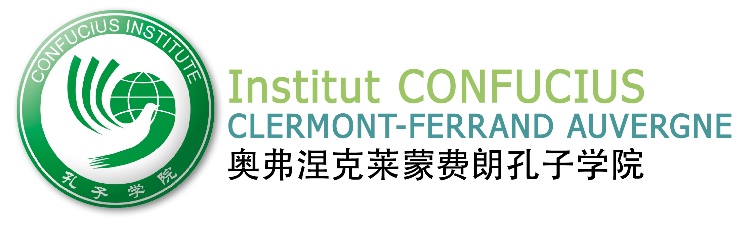 Stage d’été à la Beijing International Studies University16-28 juillet 2018Adresse : 40 avenue de Grande-Bretagne - 63000 Clermont-FerrandTéléphone : 04.73.14.11.27 Courriel : contact@confucius-clermont-auvergne.orgSite Internet : www.confucius-clermont-auvergne.org* Date limite de pré-inscription : le mercredi 25 avril 2018 à 18 heuresNom : 				Prénom : 					Adresse :												Téléphone/Portable :  				Courriel :  						Si votre candidature est retenue, contact d’urgence en France : 					N° de passeport : 				 Date de naissance : 					Etablissement fréquenté ou profession : 								Nom du professeur de chinois : 									Niveau de chinois (indiquez où et combien de temps (en heures) vous avez étudié le chinois et dernier diplôme HSK obtenu, joindre photocopie) :  						Intérêt/motivation pour le stage* :    ……………………………………………………………………………………………………………………………………………………………………………………………………………………………………………………………………………………………………………………………………………………………………………………………………………………………………………………………………………………………………………………………………………………………………………………………………………………. ……………………………………………………………………………………………………………………………………………………*A votre retour, il vous sera demandé un rapport de stage d’une quinzaine de lignes sur votre expérience en Chine. Utilisation de l’image : Autorisez-vous l’association à utiliser pour la saison 2018/2019, votre image à des fins non commerciales sur tout type de support (affiche, site Internet, etc.) ? OUI 				 NON Fait à 			, le						Signature	